Proiect
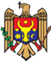 Republica MoldovaGUVERNULHOTĂRÎRE Nr. _____
din  _______pentru modificarea punctului 4 din Regulamentul 
privind modul de testare alcoolscopică şi examinare medicală 
pentru stabilirea stării de ebrietate şi naturii eiGuvernul HOTĂRĂŞTE:La punctul 4 din Regulamentul privind modul de testare alcoolscopică şi examinare medicală pentru stabilirea stării de ebrietate şi naturii ei, aprobat prin Hotărîrea Guvernului nr.296 din 16 aprilie 2009 (Monitorul Oficial al Republicii Moldova, 2009, nr.80-81, art.347), literele a) şi b) vor avea următorul cuprins:         „a) cu grad minim – în caz de stabilire a concentraţiei de alcool de la 0,3 g/l pînă la 0,5 g/l în sînge şi de la 0,15 mg/l pînă la 0,3 mg/l în aerul expirat;b) cu grad avansat – în caz de depăşire a concentraţiei de alcool de 0,5 g/l în sînge şi de 0,3 mg/l în aerul expirat”.     PRIM-MINISTRU                                                             Pavel Filip

     Contrasemnează:     Ministrul sănătăţii                                                              Ruxanda Glavan
     Ministrul afacerilor interne                                               Jizdan Alexandru     Ministrul Justiţie                                                                Vladimir Cebotari
    